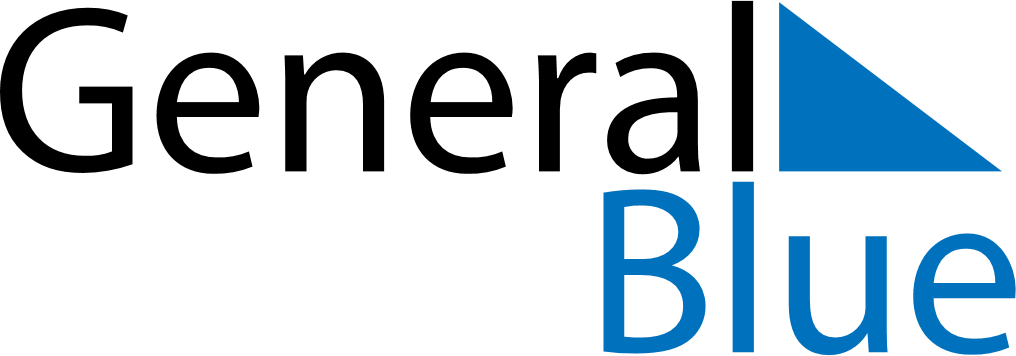 June 2026June 2026June 2026June 2026GrenadaGrenadaGrenadaMondayTuesdayWednesdayThursdayFridaySaturdaySaturdaySunday12345667Corpus Christi89101112131314151617181920202122232425262727282930